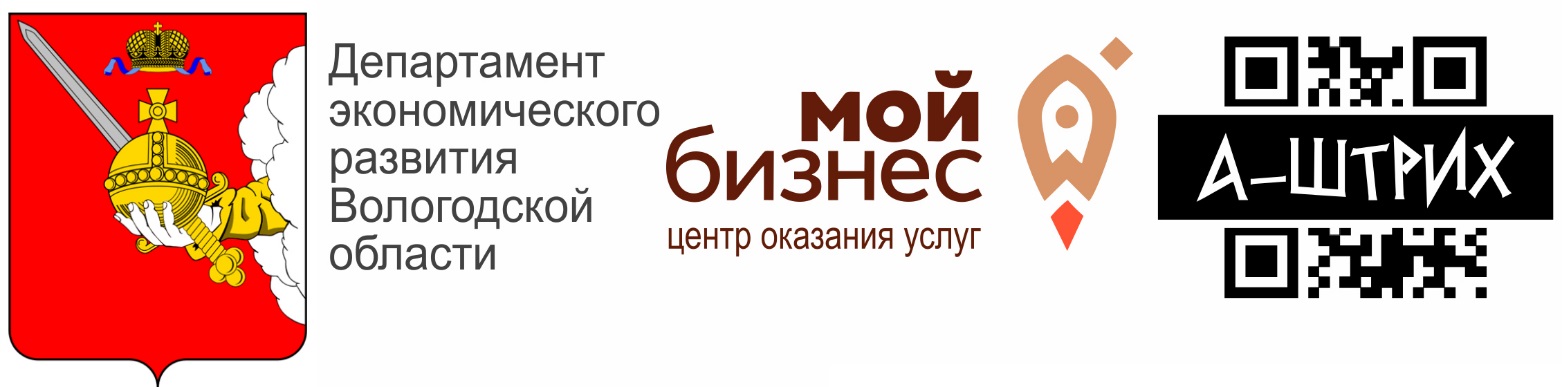 БЕСПЛАТНЫЙ ВЕБИНАР:МАРКИРОВКА ТОВАРОВЛЕГКОЙ ПРОМЫШЛЕННОСТИ НА ПРОИЗВОДСТВЕИ В РОЗНИЧНОЙ ТОРГОВЛЕУважаемые предприниматели!В соответствии с Федеральным законом N 487-ФЗ  от 31.12.2017 "Об основах государственного регулирования торговой деятельности в Российской Федерации" с 1 января 2021 года запрещен оборот немаркированных товаров по следующим категориям:- предметы одежды, включая рабочую одежду, изготовленные из натуральной или композиционной кожи,- блузки, блузы и блузоны трикотажные машинного или ручного вязания,- пальто, полупальто, накидки, плащи, куртки (включая лыжные), 
ветровки, штормовки и аналогичные изделия, в том числе детские,- белье постельное, столовое, туалетное и кухонное.Приглашаем организации и предпринимателей принять участие в обучающем мероприятии, посвященном переходу на новые принципы работы с маркированными товарами.Вебинар состоится: «26» ноября с 09.00 до 12.00по адресу: г. Вологда, ул. М. Конева  д.15оф. 227., конференц-залссылка на подключение: https://vcs.imind.ru/#join:t9df1a422-3782-4cf1-9857-a38b260ea010 Основные темы, которые будут рассматриваться в ходе семинара:Маркировка товаров легкой промышленности: сроки, перечень товаров, 
отраслевая специфика, требования к маркировке продукции на производствах. Актуальные вопросы маркировки товаров и организации работы в розничном звене: работа с кабинетом «Честный знак», маркировка остатков в магазинах, поступление маркированного товара по ЭДО, требования к работе кассовой техники.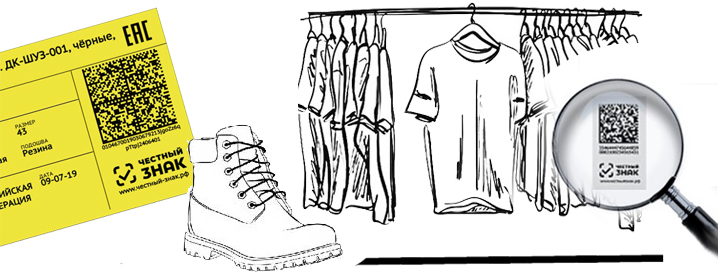 